АННОТАЦИЯ рабочей программы дисциплиныРевматологияпо направлению подготовки 31.08.46 «Ревматология»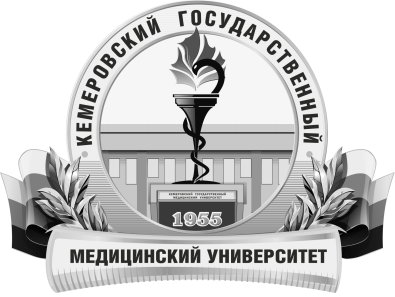 КЕМЕРОВСКИЙ ГОСУДАРСТВЕННЫЙ МЕДИЦИНСКИЙ УНИВЕРСИТЕТКафедра Пропедевтики внутренних болезнейТрудоемкость в часах / ЗЕ1008/28Цель изучения дисциплиныПодготовка квалифицированного врача-ревматолога, обладающего системой универсальных и профессиональных компетенций, способного и готового для самостоятельной профессиональной деятельности в условиях первичной медико-санитарной помощи; специализированной, в том числе высокотехнологичной, медицинской помощи; скорой, в том числе специализированной, медицинской помощи; паллиативной медицинской помощи.Место дисциплины в учебном планеБлок 1 Дисциплины (модули) Базовая частьпри обучении по основной образовательной программе высшего образования по специальности «Лечебное дело», «Педиатрия»«Ревмоортопедия», «Реабилитация в ревматологии»УК-1, УК-2, ПК-1, ПК-2, ПК-4, ПК-5, ПК-6, ПК-8Изучаемые темыРаздел 1. Организация ревматологической  помощи в РФОрганизация специализированной ревматологической помощи населению. Диспансеризация.Раздел 2. Теоретические вопросы ревматологииСущность предмета ревматологии. Номенклатура и классификация ревматических заболеванийЭпидемиология ревматических заболеваний.  Генетика ревматических заболеваний Другие теоретические вопросы ревматологииМорфофункциональное понятие соединительной ткани. Опорно-двигательный аппарат. Клиническая анатомия, физиология, биомеханика.Раздел 3. Методы диагностики в ревматологии.Клинические методы диагностики и дифференциальной диагностики ревматических заболеваний.Рентгенологические и другие инструментальные методы диагностики ревматических заболеваний.Лабораторные методы диагностики при ревматических заболеваниях.Морфологические  методы диагностики при ревматических заболеваниях.Раздел 4. Воспалительные заболевания суставов и позвоночникаРевматоидный артритЮвенильный хронический артритСпондилоартриты у детей и взрослыхПсориатический артритРеактивные артриты. Артропатии при хронических заболеваниях толстого кишечникаМикрокристаллические артритыИнфекционные артриты Редкие формы артритов и артропатийРаздел 5. Дегенеративные, метаболические и другие невоспалительные заболевания суставов, позвоночника и костейОстеоартрозДегенеративные заболевания позвоночникаДругие дегенеративные и метаболические заболевания суставов и позвоночникаЭндемические остеартропатии. Артропатии, обусловленные неревматическими заболеваниямиЗаболевания костей в практике ревматолога Дифференциальная диагностика заболеваний суставовРаздел 6. Ревматические заболевания околосуставных  мягких тканейОбщие представления о ревматических заболеваниях околосуставных мягких тканей.  Ревматические заболевания околосуставных мягких тканей в практике ревматолога и терапевтаРаздел 7. Ревматическая лихорадка и хроническая ревматическая болезнь сердцаРевматическая лихорадкаХроническая ревматическая болезнь сердцаРаздел 8. Диффузные заболевания соединительной тканиДиффузные заболевания соединительной ткани: общие представления Системная красная волчанкаСистемная склеродермия.Болезнь ШегренаДерматомиозит и полимиозит. Смешанное заболевание соединительной тканиРевматическая полимиалгия. Рецидивирующий полихондрит Антифосфолипидный синдромРаздел  9.  Системные васкулитыОбщие представления о системных васкулитах и поражениях сосудов при других ревматических заболеванияхОтдельные формы системных васкулитов. Общие принципы и методы лечения системных васкулитовРаздел 10. Методы лечения ревматических заболеванийКлиническая фармакология. Классификация противоревматических средств.Средства для лечения системного остеопороза и остеомаляции.  Препараты для лечения трофических расстройств при системной склеродермии и болезни РейноГенно-инженерные биологические препараты, их место в лечении ревматических заболеваний. Антибиотики в лечении ревматических заболеванийЛокальная инъекционная терапия ревматических заболеваний. Немедикаментозные методы лечения и реабилитация больных ревматическими заболеваниями.Виды учебной работыКонтактная работа обучающихся с преподавателемАудиторная (виды):лекции;практические занятия.Внеаудиторная (виды):консультации.Самостоятельная работаустная;письменная;практическая.Форма промежуточного контролязачет и экзамен